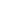 Nome do pesquisador responsávelRELATÓRIO DE PESQUISA (COMITÊ DE ÉTICA EM PESQUISA)[   ] PARCIAL                      [   ] FINALRelatório referente ao período de __/__/__ Á __/__/__CAAE n°:Título da Pesquisa:Pesquisador Responsável: E-mail:Pesquisadores assistentes:Data da aprovação pelo CEP: APRESENTAÇÃO DA PESQUISA E SEUS OBJETIVOS:Exemplo: explicitar os objetivos alcançados e, por ventura, os que não foram possíveis alcançar, enfatizando o tema da pesquisa, seu problema de pesquisa e justificativa. Apresentar a metodologia utilizada, participantes de pesquisa e forma de aplicação da coleta de dados (detalhar as etapas do estudo, local de realização das atividades e condições de participação na pesquisa).RESULTADOS ALCANÇADOS:Descrever os resultados obtidos através da coleta de dados descrita na metodologia do projeto, caso a mesma tenha sofrido alterações, deve ser exemplificado aqui. Exemplo: se a mesma pesquisa abordar pacientes em um hospital e médicos, devem ser discriminados quantos participantes pacientes e médicos fizeram parte do estudo.Informar, para cada categoria de participante: Esse número é o proposto no projeto inicial? Caso tenha ocorrido inclusão ou exclusão de participante, é necessário justificar.INDICAR OS RISCOS FÍSICOS, EMOCIONAIS OU MORAIS, IMEDIATOS OU TARDIOS, QUE COMPROMETERAM OS PARTICIPANTES:INDICAR SE FOI NECESSÁRIO REALIZAR ALGUM TIPO DE INDENIZAÇÃO OU ASSITÊNCIA AOS PARTICIPANTES DA PESQUISA:DESCREVER A FORMA DE APLICAÇÃO DOS BENEFÍCIOS DESCRITOS NO PROJETO DE PESQUISA:Exemplo: devolutiva feita ao grupo e/ou comunidade, a partir dos resultados da pesquisaOUTRAS INFORMAÇÕES QUE JULGAR PERTINENTES: